Legend of the Crimson LakeA long time ago there was a rich man called Gavan. He lived in a beautiful palace next to the Crimson Lake. He was very ruthless to the poor. His wife, Gavanuša, was even worse than him. He had many sons and daughters who were supposed to inherit his fortune. One day Gavan threw a feast for him and his friends who were as bad as he was. Then, an angel appeared in the form of peasant asking for a piece of bread. Gavan was angry because he couldn’t believe that he even dared to ask him that. His children went to release hounds so they can rip apart an angel. Then Gavanuša stepped in. She didn’t want to see that because she thought the scene would make her ill so she kicked a piece of the bread with her foot to the angel. The angel asked for some water and said to her that if she gave him water God will bless their unborn child. She said ,,Why do I need God when I have my Gavan?” After such a heartless behaviour, the angel cursed Gavan, Gavanuša, their guests, children and the palace. The angel disappeared in th sky and the earth swallowed Gavan’s palace and everyone in it. That’s how the Crimson Lake was formed.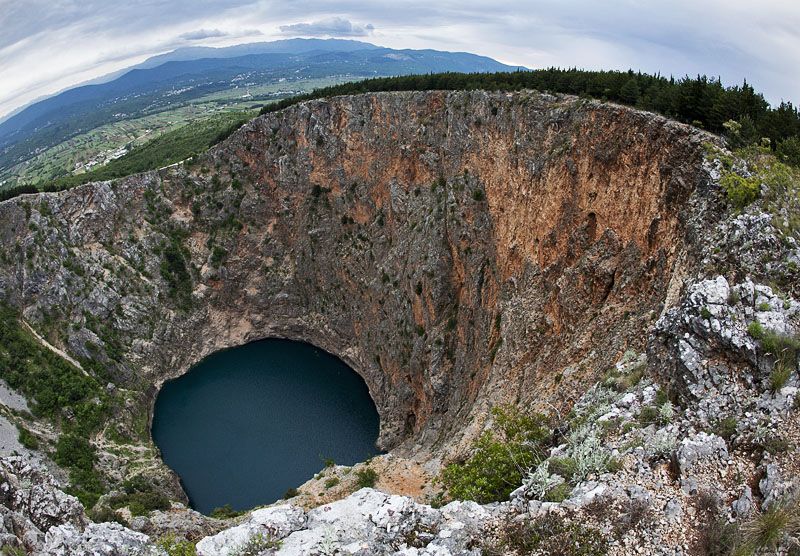 